Оплата праці                                   Оплата праці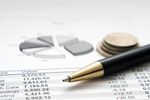 Запитання 1. Чи повинні платити учителеві за заміну уроків іншого учителя?Відповідь: Згідно листу МОН України від 28.11.2008  N 1/9-770 Про організацію та порядок оплати праці за заміну тимчасово відсутніх учителів. "...У випадку заміни відсутнього учителя іншим учителем забезпечується оплата праці за додатково проведені уроки, порядок здійснення якої унормовано п. 73 Інструкції про порядок обчислення заробітної плати працівників освіти, затвердженої наказом Міністерства освіти України 15 квітня 1993 року N 102. При оплаті за години заміщення тимчасово відсутніх у зв’язку з хворобою або з інших причин вчителів, яке тривало не більше двох місяців, здійснюється погодинна оплата праці."Як правило, керівники навчальних закладів повинні організувати заміщення тимчасово відсутніх учителів учителями тієї ж спеціальності, забезпечивши оплату праці відповідно до п. 73, 68 Інструкції про порядок обчислення заробітної плати працівників освіти.В окремих виняткових випадках, коли таку заміну забезпечити неможливо, заміщення здійснюється наступним чином. Учителі з інших дисциплін, заміняючи тимчасово відсутніх колег, виконують програму з свого предмета дещо наперед, щоб згодом передати відповідні години учителю, який нині відсутній, для виконання пропущеної програми.У такому випадку учителю, який забезпечує заміну тимчасово відсутнього колеги, додаткова оплата не провадиться. Йому виплачується заробітна плата відповідно до тарифікації протягом всього часу як за період тимчасового заміщення, так і за дні, коли відповідні години були тимчасово передані раніше відсутньому вчителю для виконання програми.Висновок: Якщо ви на уроці який замінююте, викладаєте матеріал з того предмета, з якого учитель відсутній - вам повинні оплачувати заміну.Запитання 2. Учителям з яких предметів здійснюється додаткова оплата за перевірку зошитів і в якому обсязі?Відповідь: Згідно наказу МОН України № 102 від 15.04.93 Зареєстровано в Міністерстві юстиції України 27 травня 1993 р. за № 56 «Про затвердження Інструкції про порядок обчислення заробітної плати працівників освіти» п. 37. Вчителям I-IV класів загальноосвітніх шкіл та шкіл-інтернатів усіх типів і найменувань за перевірку зошитів учнів провадиться додаткова оплата в розмірі 15 відсотків ставки заробітної плати. Ця доплата провадиться основному вчителю незалежно від навантаження. (Абзац перший пункту 37 підрозділу Б розділу V із змінами, внесеними згідно з Наказом Міносвіти N 41 від 17.02.99, Наказом Міністерства освіти і науки N 118 від 24.02.2005)Якщо в I-IV класах уроки з мов проводить інший вчитель, доплата йому за перевірку зошитів провадиться за фактичну кількість годин, виходячи з розмірів, передбачених для вчителів початкових класів, з урахуванням кількості учнів. В такому ж порядку провадиться оплата за перевірку зошитів учнів вчителям 1-4 класів, які ведуть індивідуальні заняття на дому, групові та індивідуальні заняття в лікарні або санаторії.Вчителям V-XI (XII) класів, шкіл і шкіл-інтернатів усіх типів і найменувань, в тому числі і тим, які ведуть індивідуальні та групові заняття з учнями на дому (в лікарні або санаторії), училищ фізичної культури, старшим викладачам та викладачам вищих навчальних закладів I-II рівнів акредитації, у тому числі заочних відділень, і професійно-технічних навчальних закладів провадиться додаткова оплата за перевірку письмових робіт з мов та літератури в розмірі 20 відсотків, математики — 15 відсотків, іноземної мови, стенографії, технічної механіки (конструювання) та креслення — 10 відсотків ставки заробітної плати. При цьому за перевірку робіт з креслення вчителям загальноосвітніх шкіл, шкіл-інтернатів і училищ фізичної культури доплата не провадиться. (Абзац третій пункту 37 підрозділу Б розділу V із змінами, внесеними згідно з Наказом Міносвіти N 41 від 17.02.99, Наказом Міністерства освіти і науки N 118 від 24.02.2005)Викладачам курсів доплата за перевірку письмових робіт провадиться в розмірі 6 відсотків ставки заробітної плати, якщо навчальними планами передбачене проведення таких робіт з цих предметів. (Абзац четвертий пункту 37 підрозділу Б розділу V із змінами, внесеними згідно з Наказом Міносвіти N 41 від 17.02.99).Висновок: за перевірку зошитів здійснюється доплата учителям:- 1-4 класів - 15%- 5-11 класів з мов та літератури - 20%- математики — 15%- іноземної мови, стенографії, технічної механіки (конструювання) та креслення — 10%- викладачам курсів (якщо навчальними планами передбачене проведення таких робіт з цих предметів) - 6%ставки заробітної плати.Запитання 3. Я класний керівник у сільській школі. В моєму класі 11 учнів. Як буде здійснюватися мені додаткова оплата за класне керівництво?Відповідь: Згідно наказу МОН України № 102 від 15.04.93 Зареєстровано в Міністерстві юстиції України 27 травня 1993 р. за № 56 «Про затвердження Інструкції про порядок обчислення заробітної плати працівників освіти»п. 36. Вчителям, викладачам, старшим викладачам, майстрам виробничого навчання та іншим педагогічним працівникам (крім керівних) загальноосвітніх навчальних закладів, вищих навчальних закладів I-II рівнів акредитації та професійно-технічних навчальних закладів провадиться додаткова оплата за класне керівництво*: (Абзац перший пункту 36 підрозділу Б розділу V із змінами, внесеними згідно з Наказом Міністерства освіти і науки N 118 від 24.02.2005)- у I-IV класах — в розмірі 20 відсотків ставки заробітної плати; (Абзац другий пункту 36 підрозділу Б розділу V із змінами, внесеними згідно з Наказом Міносвіти N 41 від 17.02.99, Наказом Міністерства освіти і науки N 118 від 24.02.2005)- у V-XI (XII) класах (в тому числі при виправно та виховно-трудових установах та спеціальних професійно-технічних училищах) — в розмірі 25 відсотків ставки заробітної плати (посадового окладу); (Абзац третій пункту 36 підрозділу Б розділу V із змінами, внесеними згідно з Наказом Міносвіти N 41 від 17.02.99, Наказом Міністерства освіти і науки N 118 від 24.02.2005)В класах (класах-комплектах, групах) шкіл усіх типів і найменувань з числом учнів менше 12 чоловік, в професійно-технічних навчальних закладах -менше 20 чоловік, в навчальних закладах мистецтв — від 12 до 15 чоловік оплата за класне керівництво здійснюється в розмірі 50 відсотків відповідних розмірів доплат.(Абзац шостий пункту 36 підрозділу Б розділу V виключено на підставі Наказу Міністерства освіти і науки N 118 ( z0281-05 ) від 24.02.2005).Висновок: так як у вашому класі 11 учнів вам повинні оплачувати 50 відсотків відповідних розмірів доплат.Запитання 4. Як здійснюється оплата за завідування кабінетом, майстернею, дослідною ділянкою?Відповідь: Згідно наказу МОН України № 102 від 15.04.93 Зареєстровано в Міністерстві юстиції України 27 травня 1993 р. за № 56 «Про затвердження Інструкції про порядок обчислення заробітної плати працівників освіти»п. 41. Учителям, іншим працівникам загальноосвітніх навчальних закладів, училищ фізичної культури, а також викладачам загальноосвітніх дисциплін професійно-технічних навчальних закладів за завідування навчальними кабінетами провадиться додаткова оплата в розмірі 10-13 відсотків посадового окладу (ставки заробітної плати). Конкретний розмір доплат установлюється керівником навчального закладу за погодженням з профспілковим комітетом. (Абзац перший пункту 41 підрозділу В розділу V в редакції Наказу Міністерства освіти і науки N 118 від 24.02.2005)Учителям та викладачам допризовної підготовки за завідування кімнатою зберігання зброї, стрілецьким тиром провадиться додаткова оплата в розмірі 10 відсотків від ставки заробітної плати. (Пункт 41 доповнено абзацом четвертим згідно з Наказом Міністерства освіти і науки N 471 від 11.06.2007)Учителям та викладачам загальноосвітніх, професійно-технічних навчальних закладів, вищих навчальних закладів I-II рівнів акредитації за завідування спортивними залами провадиться додаткова оплата в розмірі 10 відсотків ставки заробітної плати. (Пункт 41 доповнено абзацом п’ятим згідно з Наказом Міністерства освіти і науки N 471 від 11.06.2007)п. 43. Вчителям за завідування навчально-дослідними ділянками (теплицями, парниковими господарствами) провадиться додаткова оплата: у загальноосвітніх навчальних закладах I-II ступенів — у розмірі 10 відсотків ставки заробітної плати, у загальноосвітніх навчальних закладах I-III ступенів — у розмірі 13 відсотків ставки заробітної плати, а в школах-інтернатах та спеціальних школах для дітей, які потребують особливих умов виховання, — 15 відсотків ставки заробітної плати. Доплата провадиться тільки при наявності ділянки розміром не менше 0,5 га протягом 9 місяців, а при наявності теплиці або парникового господарства доплата провадиться протягом всього року незалежно від того, чи є при школі навчально-дослідна ділянка. (Абзац перший пункту 43 підрозділу В розділу V із змінами, внесеними згідно з Наказом Міністерства освіти і науки N 118 від 24.02.2005)При наявності в штаті школи-інтернату агронома доплата вчителю за завідування навчально-дослідною ділянкою не провадиться.п. 44. Учителям та іншим педагогічним працівникам, які проводять навчальні заняття з трудового навчання, за завідування кожною майстернею у загальноосвітніх навчальних закладах установлюється доплата в розмірі 15-20 відсотків ставки заробітної плати. Конкретний розмір доплат установлюється керівником навчального закладу за погодженням з профспілковим комітетом. За завідування комбінованою майстернею (з обробки металу та деревини, обладнану в одному приміщенні) установлюється доплата в розмірі 20 відсотків ставки заробітної плати. (Абзац перший пункту 44 підрозділу В розділу V в редакції Наказу Міністерства освіти і науки N 118 від 24.02.2005)За виконання обов’язків майстра навчальних майстерень, в яких проводяться заняття з обслуговуючих видів праці (обробка тканини, кулінарія), доплата провадиться як за одну майстерню, незалежно від того, в скількох приміщеннях вона розташована.У необхідних випадках допускається поділ однієї доплати за виконання обов’язків майстра навчальних майстерень між двома вчителями трудового навчання.Запитання 5. Я учитель інформатики і мені виплачують 10% за завідування кабінетом. Чи повинні мені доплачувати за обслуговування комп'ютерної техніки?Відповідь: Згідно наказу МОН України № 102 від 15.04.93 Зареєстровано в Міністерстві юстиції України 27 травня 1993 р. за № 56 «Про затвердження Інструкції про порядок обчислення заробітної плати працівників освіти»п. 41. ... У школах, школах-інтернатах, училищах фізичної культури, вищих навчальних закладах I-II рівнів акредитації та професійно-технічних навчальних закладах, в яких створені кабінети обчислювальної техніки, вчителям, викладачам та іншим працівникам, на яких покладено обслуговування цієї техніки, провадиться доплата в розмірі 5-10 відсотків посадового окладу (ставки заробітної плати). Конкретний розмір доплати встановлюється керівником закладу за погодженням з профспілковим комітетом. (Абзац другий пункту 41 із змінами, внесеними згідно з Наказом Міністерства освіти і науки N 471 від 11.06.2007).А також згідно Листа МОН УКРАЇНИ та ПРОФСПІЛКи ПРАЦІВНИКІВ ОСВІТИ І НАУКИ УКРАЇНИ від 05.02.2009 N 1/9-82 (06.02.2009 N 02-8/56) "Про доплати за завідування кабінетами інформатики та інформаційно-комунікаційних технологій навчання, обслуговування електронно-обчислювальної техніки"... Попри невідповідність назв навчальних кабінетів для викладання курсу "Основи інформатики і обчислювальної техніки” в ряді нормативно-правових актів Міністерство освіти і науки України та ЦК Профспілки працівників освіти і науки України роз’яснюють, що за обслуговування електронно-обчислювальної техніки та завідування кабінетами інформатики та інформаційно-комунікаційних технологій, в яких оснащено навчальне середовище для викладання зазначеного шкільного курсу та організовано навчально-виховний процес, повинна здійснюватися додаткова оплата відповідно до п. 41 Інструкції.Висновок: Якщо Ви одночасно і завідувач кабінету інформатики і відповідальний за обслуговування комп'ютерної техніки - Вам повинні призначити 2 доплати: одну - за завідування кабінетом у розмірі 10-13%, іншу - за обслуговуваннякомп'ютерної техніки у розмірі 5-10% посадового окладу (ставки заробітної плати).Запитання 6. Слышала есть закон связанный с обязательным предоставлением ежемесячно "табулек" по зарплате, кто слышал помогите. Відповідь: Згідно Кодексу законів про працю УкраїниГлава VII. ОПЛАТА ПРАЦІСтаття 110. Повідомлення працівника про розміри оплати праці.При кожній виплаті заробітної плати власник або уповноважений ним орган повинен повідомити працівника про такі дані, що належать до періоду, за який провадиться оплата праці:а) загальна сума заробітної плати з розшифровкою за видами виплат;б) розміри і підстави відрахувань та утримань із заробітної плати;в) сума заробітної плати, що належить до виплати.Висновок: за вашою вимогою Вам повинні відразу надати таку інформацію, якщо її не надавали - вимагайте від директора (власник) та бухгалтера (уповноважена власником особа).Запитання 7: відвідувач з Дніпропетровська запитує нас "Чому не оплачується перевірка зошитів з хімії та біологіі, адже ми їх також перевіряємо?"Відповідь: це питання і нас цікавило, але тут проблема у компетентності осіб, які встановлювали доплати за перевірку зошитів. Треба бути спеціалістом в своїй області, щоб знати що існують вимоги щодо обов'язкових практичних та лабораторних робіт з цих предметів, виставлення оцінок за їх проведення, кількості таких робіт протягом року. Особливо це стосується профільних класів, де таких робіт по декілька на тиждень, а отже навантаження на вчителя по перевірці зошитів нічим не менше ніж у мовників.З іншого боку, скажу - і не чекайте. На даний момент в системі освіти йде така економія, що навряд чи переглянуть ці нормативи, скоріше навпаки - відмінять доплати за перевірку зошитів у всіх.Висновок: Згідно наказу МОН України № 102 від 15.04.93 Зареєстровано в Міністерстві юстиції України 27 травня 1993 р. за № 56 «Про затвердження Інструкції про порядок обчислення заробітної плати працівників освіти»доплата за перевірку зошитів учителям біології та хімії НЕ ПЕРЕДБАЧЕНА.